4. edycja seminarium pt. Konserwacja obiektów metalowych oraz łączonych Narodowe Muzeum Morskie w Gdańsku oraz Muzeum Narodowe w Gdańsku, 11-12 kwietnia 2019 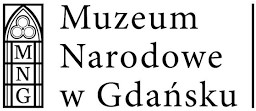 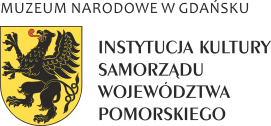 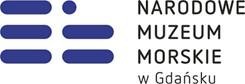 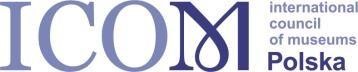 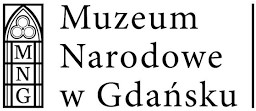 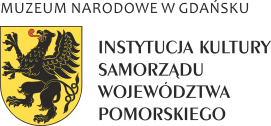 Klauzula o danych osobowychNa podstawie art. 13 Rozporządzenia Parlamentu Europejskiego i Rady (UE) 2016/679 z dnia 27 kwietnia 2016 roku w sprawie ochrony osób fizycznych w związku z przetwarzaniem danych osobowych i w sprawie swobodnego przepływu takich danych oraz uchylenia dyrektywy 95/46/WE (RODO), informujemy że:Administratorem przekazanych danych jest Muzeum Narodowe w Gdańsku z siedzibą: 80-822 Gdańsk, ul. Toruńska 1, email: info@mng.gda.pl.Celem przetwarzania Państwa danych osobowych jest realizacja umowy lub podjęcie działań przed zawarciem umowy, która jest podstawą przetwarzania danych.Państwa dane osobowe są zabezpieczone zgodnie z obowiązującymi przepisami, a ich odbiorcami mogą być podmioty uprawnione do ujawnienia im danych na mocy przepisów prawa oraz podmioty przetwarzające dane osobowe w ramach świadczenia usług dla administratora.Nie przewiduje się przekazywania Państwa danych do państw spoza Europejskiego Obszaru Gospodarczego lub instytucji międzynarodowych ani przetwarzania danych osobowych w celu innym niż cel, w którym dane osobowe zostały zebrane.Decyzje dotyczące Państwa danych osobowych nie będą podejmowane w sposób zautomatyzowany.Państwa dane osobowe będą przechowywane 6 lat od ustania umowy zlecenia, w celach archiwalnych, podatkowych lub zabezpieczenia ewentualnych roszczeń.Macie Państwo prawo do: ochrony Waszych danych osobowych, informacji o zasadach ich przetwarzania, dostępu do nich i uzyskania ich kopii, sprostowania, wniesienia skargi do Prezesa Urzędu Ochrony Danych Osobowych, usunięcia lub ograniczenia przetwarzania, przenoszenia danych oraz powiadomienia każdego odbiorcę o sprostowaniu, usunięciu danych lub ograniczeniu przetwarzania. Przysługuje także Państwu prawo do niepodlegania zautomatyzowanemu przetwarzaniu, prawo kontaktu z Inspektorem ochrony danych (iod@mng.gda.pl) oraz prawo do odszkodowania za szkodę majątkową lub niemajątkową w wyniku naruszenia przepisów RODO.Imię i nazwisko (proszę o zaznaczenie w tym miejscu czy jest Pani/Pan prelegentem, współautorem czy uczestnikiem) Stanowisko/Organizacja Adres Email Telefon Dane do wystawienia faktury (jeśli potrzebują Państwo faktury proszę o wpisanie nazwy instytucji, adresu oraz numeru NIP) Opłata rejestracyjna (proszę zaznacz właściwą kategorię) Ceny obejmują VAT* Uczestnik Współautor prezentacji/ studenciOpłata rejestracyjna (proszę zaznacz właściwą kategorię) Ceny obejmują VAT* Opłata rejestracyjna (proszę zaznacz właściwą kategorię) Ceny obejmują VAT* Standard* 230 zł150 złOpłata przelewem na konto podstawowe:   Muzeum Narodowe w Gdańsku   Bank PeKaO SA   84 1240 1268 1111 0010 5994 8178W tytule przelewu proszę wpisać imię i nazwisko uczestnika konferencji + "4. Edycja Metal”. Opłata obowiązuje uczestników spotkania. Prelegenci są zwolnieni z opłaty rejestracyjnej. Współautorzy pokrywają 50% opłaty rejestracyjnej. Prosimy o wysłanie formularza rejestracyjnego oraz potwierdzenia przelewu pod e-mail: c.wesolowska@mng.gda.pl Po otrzymaniu potwierdzenia przelewu potwierdzimy Twoją rejestrację. Opłata przelewem na konto podstawowe:   Muzeum Narodowe w Gdańsku   Bank PeKaO SA   84 1240 1268 1111 0010 5994 8178W tytule przelewu proszę wpisać imię i nazwisko uczestnika konferencji + "4. Edycja Metal”. Opłata obowiązuje uczestników spotkania. Prelegenci są zwolnieni z opłaty rejestracyjnej. Współautorzy pokrywają 50% opłaty rejestracyjnej. Prosimy o wysłanie formularza rejestracyjnego oraz potwierdzenia przelewu pod e-mail: c.wesolowska@mng.gda.pl Po otrzymaniu potwierdzenia przelewu potwierdzimy Twoją rejestrację. Opłata przelewem na konto podstawowe:   Muzeum Narodowe w Gdańsku   Bank PeKaO SA   84 1240 1268 1111 0010 5994 8178W tytule przelewu proszę wpisać imię i nazwisko uczestnika konferencji + "4. Edycja Metal”. Opłata obowiązuje uczestników spotkania. Prelegenci są zwolnieni z opłaty rejestracyjnej. Współautorzy pokrywają 50% opłaty rejestracyjnej. Prosimy o wysłanie formularza rejestracyjnego oraz potwierdzenia przelewu pod e-mail: c.wesolowska@mng.gda.pl Po otrzymaniu potwierdzenia przelewu potwierdzimy Twoją rejestrację. Opłata przelewem na konto podstawowe:   Muzeum Narodowe w Gdańsku   Bank PeKaO SA   84 1240 1268 1111 0010 5994 8178W tytule przelewu proszę wpisać imię i nazwisko uczestnika konferencji + "4. Edycja Metal”. Opłata obowiązuje uczestników spotkania. Prelegenci są zwolnieni z opłaty rejestracyjnej. Współautorzy pokrywają 50% opłaty rejestracyjnej. Prosimy o wysłanie formularza rejestracyjnego oraz potwierdzenia przelewu pod e-mail: c.wesolowska@mng.gda.pl Po otrzymaniu potwierdzenia przelewu potwierdzimy Twoją rejestrację. Opłata przelewem na konto podstawowe:   Muzeum Narodowe w Gdańsku   Bank PeKaO SA   84 1240 1268 1111 0010 5994 8178W tytule przelewu proszę wpisać imię i nazwisko uczestnika konferencji + "4. Edycja Metal”. Opłata obowiązuje uczestników spotkania. Prelegenci są zwolnieni z opłaty rejestracyjnej. Współautorzy pokrywają 50% opłaty rejestracyjnej. Prosimy o wysłanie formularza rejestracyjnego oraz potwierdzenia przelewu pod e-mail: c.wesolowska@mng.gda.pl Po otrzymaniu potwierdzenia przelewu potwierdzimy Twoją rejestrację. Opłata przelewem na konto podstawowe:   Muzeum Narodowe w Gdańsku   Bank PeKaO SA   84 1240 1268 1111 0010 5994 8178W tytule przelewu proszę wpisać imię i nazwisko uczestnika konferencji + "4. Edycja Metal”. Opłata obowiązuje uczestników spotkania. Prelegenci są zwolnieni z opłaty rejestracyjnej. Współautorzy pokrywają 50% opłaty rejestracyjnej. Prosimy o wysłanie formularza rejestracyjnego oraz potwierdzenia przelewu pod e-mail: c.wesolowska@mng.gda.pl Po otrzymaniu potwierdzenia przelewu potwierdzimy Twoją rejestrację. 